CorrigéEx 1     Liban juin 2010       5 points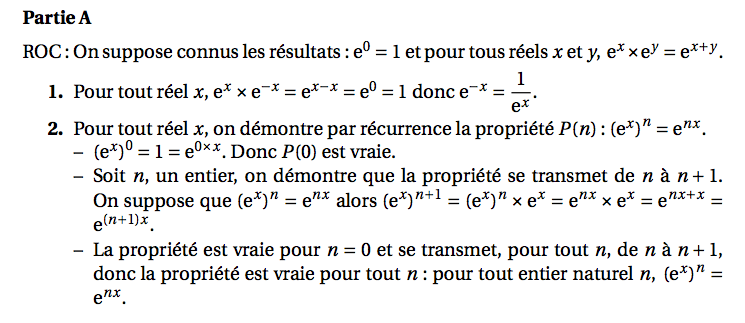 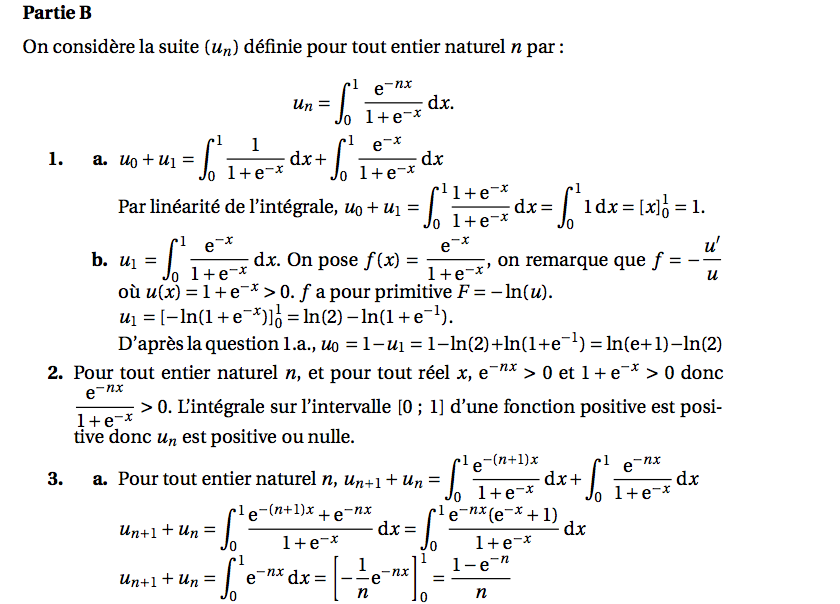 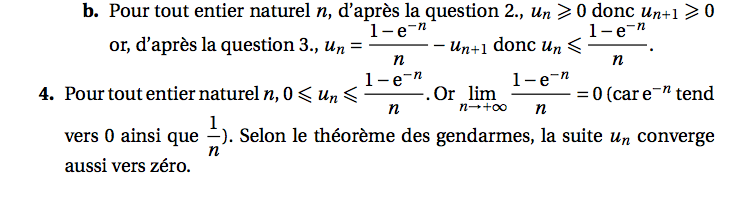 EX 2 spécialité Partie A Liban juin 2010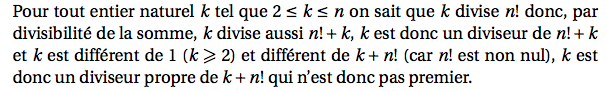 Polynésie Juin 2010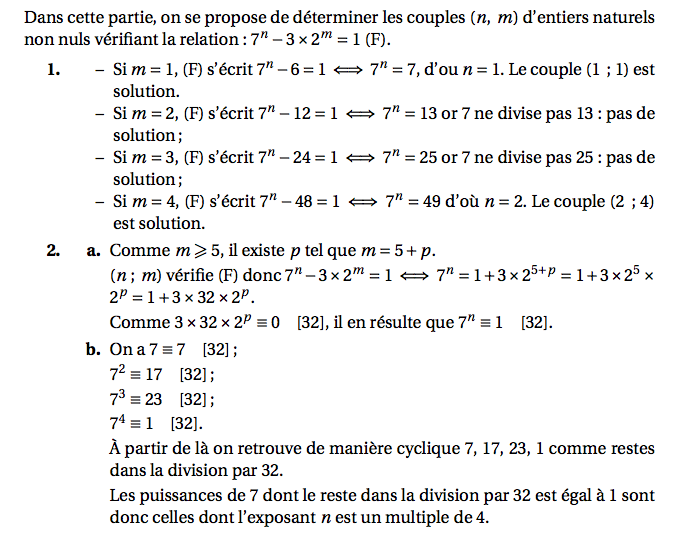 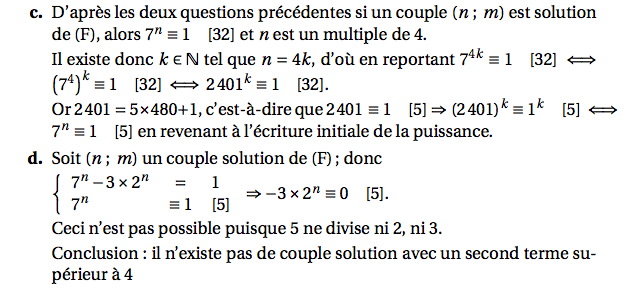 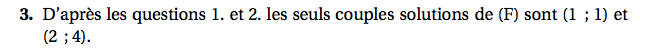 Ex 3      Métropole  juin 2013     7 points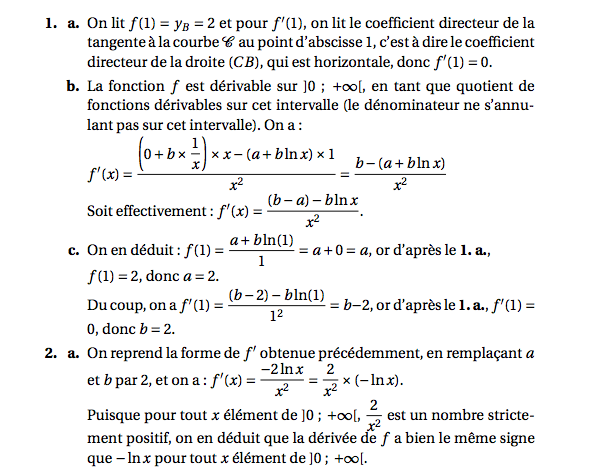 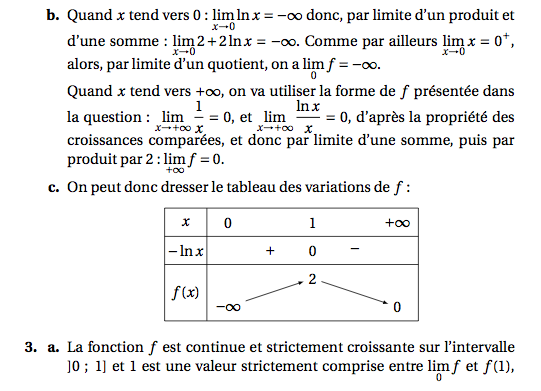 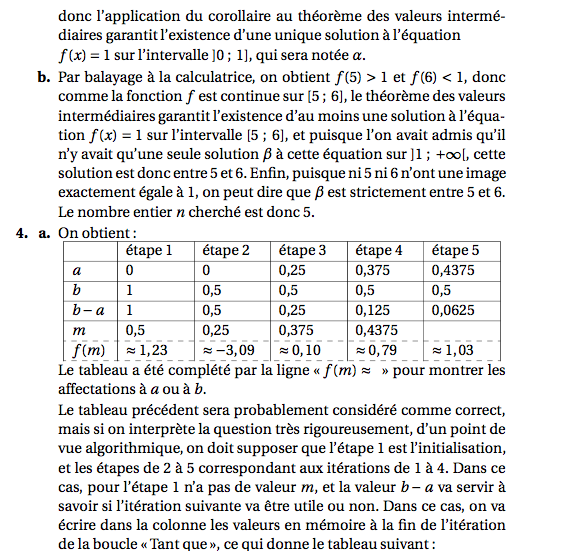 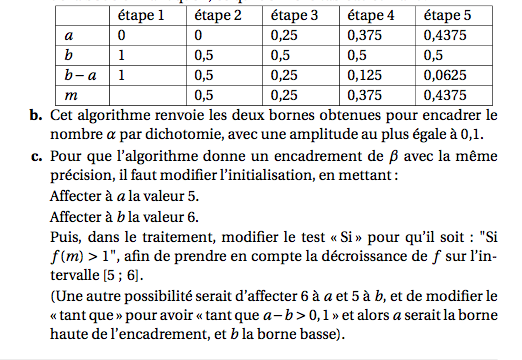 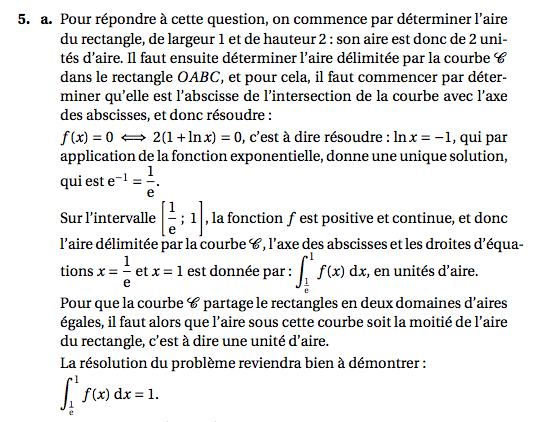 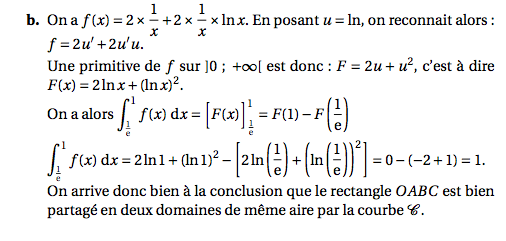 Ex 4      A.G .  juin 2010             4 points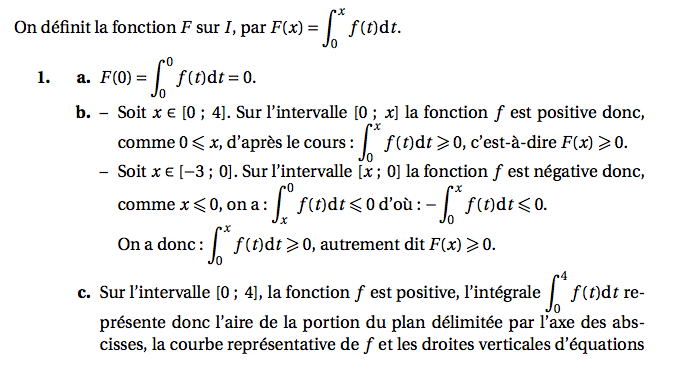 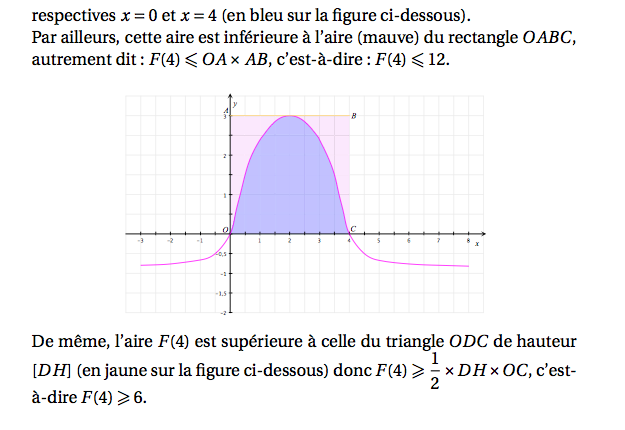 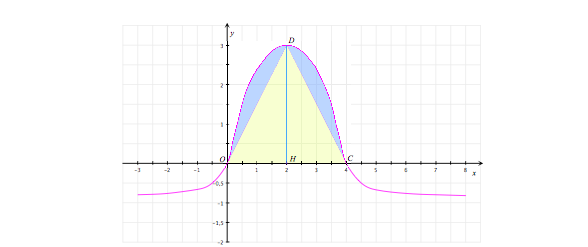 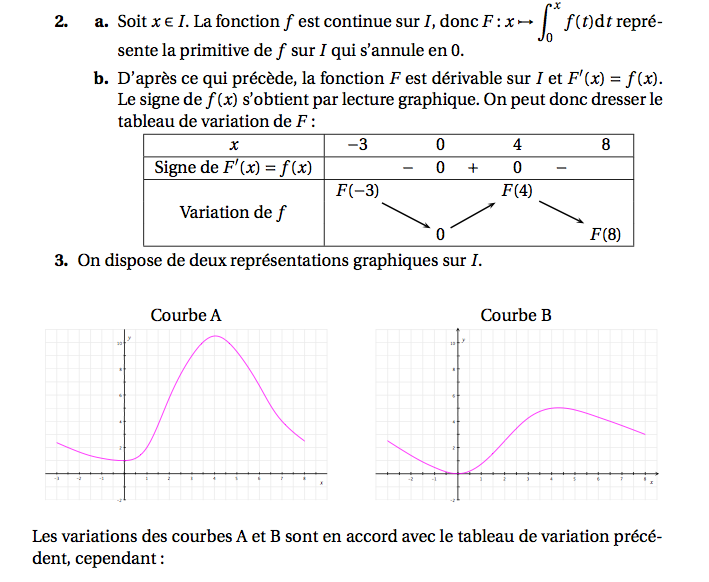 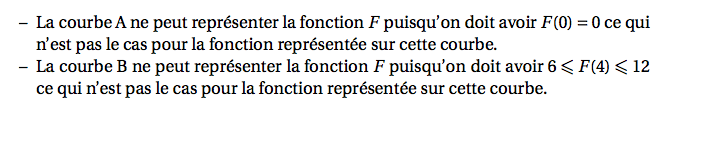 